REPUBLICA MOLDOVA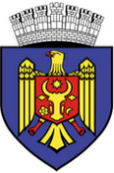 CONSILIUL MUNICIPAL CHIȘINĂU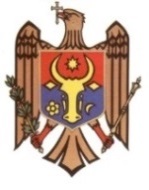 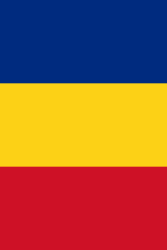 Agenda mesei rotunde”Gestiunea blocurilor de locuințe în orașul Chișinău.Probleme și soluții”.Data: 11 iulie 2018 ora 10:00Locația: Sala de ședințe a Primăriei municipiului ChișinăuLimba de desfășurare: MD, RUModerator : Alexandru COMAROV, Vitalie MUCAN09:45 – 10:00 – Înregistrarea10:00 – 10:15 – Cuvînt de salutare10:15 – 10:25 – Situația actuală cu privire la Gestiunea blocurilor locative în orașul Chișinău. Probleme și soluțiile. Raportor: Dubița Ghenadie –                             Direcția Generală Locativ Comunală. 10:25 – 10:35 – Situația actuală cu privire la funcționarea a ÎMGFL -                               Raportor: Administratorii de insolvabilitate.10:35 – 10:40 – Situația actuală cu privire la conlucrarea cu  ÎMGFL –                           Raportor: Reprezentanții Preturilor.  10:40 – 10:50 – Despre procesul de insolvabilitate – Raportor: SA                           Termoelectrica.10:50 – 11:00 –  Situația actuală cu privire la Gestiunea blocurilor locative în                           orașul Chișinău. Raportor:  Ianuș CUȘNIR - Activist Civic11:00 - …..    -  Luări de cuvînt.…. - …..  –       Întrebări și răspunsuri.Cuvînt de final : Dubița Ghenadii, Burdiumov IonLa masa rotundă de astăzi participă următorii invitați: Direcția Locativ Comunală a CMC Administratorii de insolvabilitate.Reprezentanții Preturilor.SA Termoelectrica.Societatea CivilăConsilier Municipal                                          Vitalie MUCAN